Atletický oddíl SKOK J. Hradec, město J. Hradec, ČUS, JčKAS a další partneři Vás zvou na atletické závody pro širokou veřejnost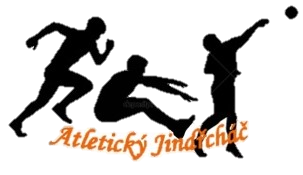 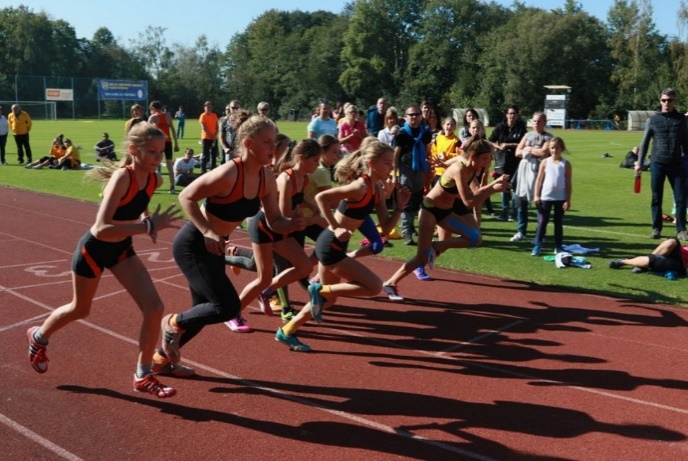 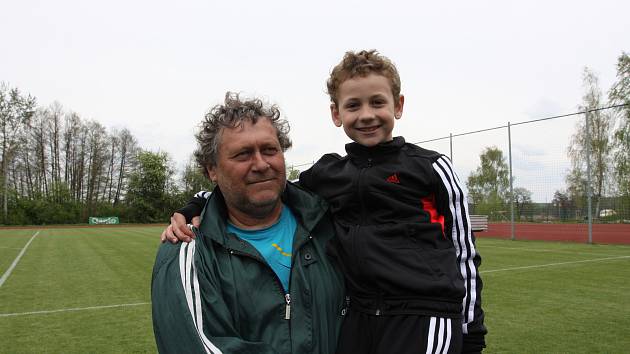 Podzimní Atletický Jindřicháč /XII. ročník/ a Memoriál Karla Koláře /II. ročník/28. září 2020 od 10:00 hodinStadion na sídlišti Vajgar v Jindřichově HradciKategorie a disciplíny Atletického Jindřicháče – atletický trojbojMemoriál Karla Koláře – štafetový závod na 4x400mZávod začne ve 13,30 a je určený pro všechny věkové skupiny. Štafety jsou smíšené a minimální celkový věk všech členů štafety je 80 let.  Startovné se neplatí.Ocenění: dobrý pocit z pohybu, pro každého diplom a drobnost,                                              pro nejlepší medaile a srdečné ceny.Startovné: 20,- Kč/osoba (členové SKOK a hendikepovaní neplatí)Občerstvení je možné na místě!!Přihlášky: Předem na email flejtnar12@gmail.com do soboty 26. 9. 2020 do 20 hodin./ případně na místě do 9:30 hodin, Memoriál do 12:00 formou „kartiček“/Informace: Otakar Kinšt (email: kinstota@seznam.cz ; MT 606 934 098)Podrobnější informace naleznete také na stránkách ČAS www.atletika.cz v kalendáři akcí.Sledujte náš Facebook – facebook.com/skokjh a nebo naše stránky www.skokjhradec.czH.KategorieDisciplínyKategorieDisciplínyAtletická školka /2013 a mladší/50m, dálka, kriketMladší žactvo /2007,08/60m, dálka, koule 2/3kgMinipřípravka  /2011,12/50m, dálka, kriketStarší žactvo /2005,06/60m, dálka, koule 3/4kgPřípravka /2009,10/60m, dálka, kriketDorost, Junioři /2001,04/100m, dálka, koule 3/5kgHendikepovaní60m, dálka, kriket, 200mDospělí /2000 a starší/100m, dálka, koule 3/5kg